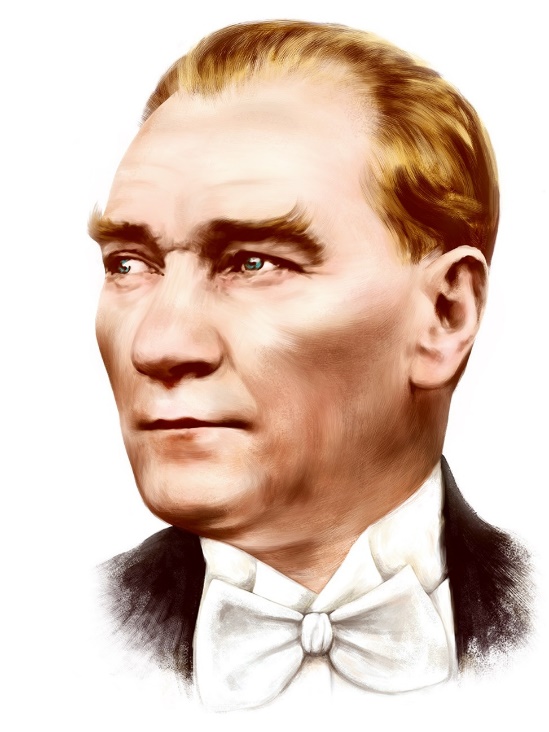 “Milli Eğitim'in gayesi; memlekete ahlâklı, karakterli, cumhuriyetçi, inkılâpçı, olumlu, atılgan, başladığı işleri başarabilecek kabiliyette, dürüst, düşünceli, iradeli, hayatta rastlayacağı engelleri aşmaya kudretli, karakter sahibi genç yetiştirmektir. Bunun için de öğretim programları ve sistemleri ona göre düzenlenmelidir. (1923)”İSTİKLAL MARŞIKorkma, sönmez bu şafaklarda yüzen al sancak;Sönmeden yurdumun üstünde tüten en son ocak.O benim milletimin yıldızıdır, parlayacak;O benimdir, o benim milletimindir ancak.Çatma, kurban olayım, çehrene ey nazlı hilal!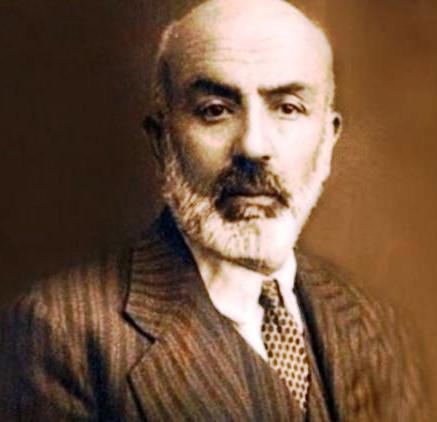 Kahraman ırkıma bir gül... Ne bu şiddet, bu celal?Sana olmaz dökülen kanlarımız sonra helal;Hakkıdır, Hakk'a tapan, milletimin istiklal.Ben ezelden beridir hür yaşadım, hür yaşarım.Hangi çılgın bana zincir vuracakmış? Şaşarım!Kükremiş sel gibiyim: Bendimi çiğner, aşarım;Yırtarım dağları, enginlere sığmam taşarım.Garb'ın afakını sarmışsa çelik zırhlı duvar;Benim iman dolu göğsüm gibi serhaddim var.Ulusun, korkma! Nasıl böyle bir imanı boğar,''Medeniyet!'' dediğin tek dişi kalmış canavar?Arkadaş! Yurduma alçakları uğratma sakın;Siper et gövdeni, dursun bu hayasızca akın.Doğacaktır sana va'dettiği günler Hakk'ın...Kim bilir, belki yarın, belki yarından da yakın.Bastığın yerleri ''toprak!'' diyerek geçme, tanı!Düşün altındaki binlerce kefensiz yatanı.Sen şehid oğlusun, incitme, yazıktır, atanı:Verme, dünyaları alsan da, bu cennet vatanı.Kim bu cennet vatanın uğruna olmaz ki feda?Şüheda fışkıracak toprağı sıksan, şüheda!Canı, cananı, bütün varımı alsın da Huda,Etmesin tek vatanımdan beni dünyada cüda.Ruhumun senden İlahi şudur ancak emeli:Değmesin ma'bedimin göğsüne na-mahrem eli;Bu ezanlar -- ki şehadetleri dinin temeli --Ebedi, yurdumun üstünde benim inlemeli.O zaman vecd ile bin secde eder -- varsa -- taşım;Her cerihamda, İlahi, boşanıp kanlı yaşım,Fışkırır ruh-i mücerred gibi yerden na'şım!O zaman yükselerek Arş'a değer, belki, başım.Dalgalan sen de şafaklar gibi ey şanlı hilal!Olsun artık dökülen kanlarımın hepsi helal.Ebediyyen sana yok, ırkıma yok izmihlal:Hakkıdır, hür yaşamış, bayrağımın hürriyet;Hakkıdır, Hakk'a tapan, milletimin istiklal. Mehmet Akif ERSOYAtatürk'ün Gençliğe Hitabesi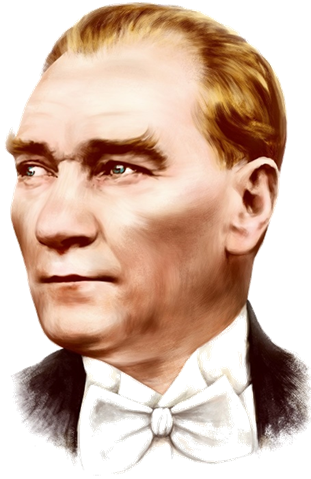 Ey Türk Gençliği!Birinci vazifen, Türk istiklâlini, Türk Cumhuriyetini, ilelebet, muhafaza ve müdafaa etmektir.Mevcudiyetinin ve istikbalinin yegâne temeli budur. Bu temel, senin, en kıymetli hazinendir. İstikbalde dahi, seni bu hazineden mahrum etmek isteyecek, dahilî ve haricî bedhahların olacaktır. Bir gün, İstiklâl ve Cumhuriyeti müdafaa mecburiyetine düşersen, vazifeye atılmak için, içinde bulunacağın vaziyetin imkân ve şerâitini düşünmeyeceksin! Bu imkân ve şerâit, çok nâmüsait bir mahiyette tezahür edebilir. İstiklâl ve Cumhuriyetine kastedecek düşmanlar, bütün dünyada emsali görülmemiş bir galibiyetin mümessili olabilirler. Cebren ve hile ile aziz vatanın, bütün kaleleri zaptedilmiş, bütün tersanelerine girilmiş, bütün orduları dağıtılmış ve memleketin her köşesi bilfiil işgal edilmiş olabilir. Bütün bu şerâitten daha elîm ve daha vahim olmak üzere, memleketin dahilinde, iktidara sahip olanlar gaflet ve dalâlet ve hattâ hıyanet içinde bulunabilirler. Hattâ bu iktidar sahipleri şahsî menfaatlerini, müstevlilerin siyasi emelleriyle tevhit edebilirler. Millet, fakr ü zaruret içinde harap ve bîtap düşmüş olabilir.Ey Türk istikbalinin evlâdı! İşte, bu ahval ve şerâit içinde dahi, vazifen; Türk İstiklâl ve Cumhuriyetini kurtarmaktır! Muhtaç olduğun kudret, damarlarındaki asil kanda mevcuttur!Mustafa Kemal Atatürk20 Ekim 1927Okul Müdürü Sunuşu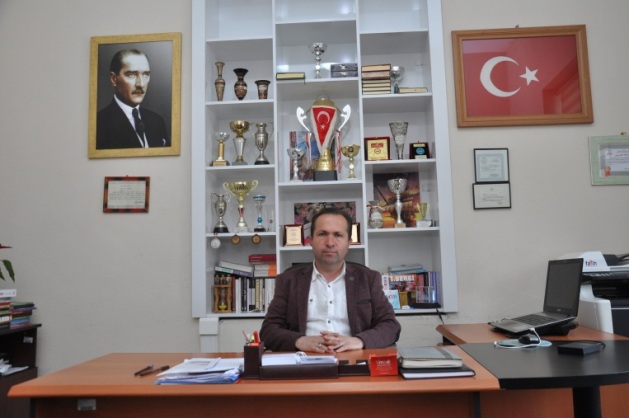 Eğitime Değer Her Şeye DeğerMilli Eğitim Bakanlığımız açıkladığı eğitim Vizyonunun;Temel felsefesini, Eğitim sistemleri, içinden çıktığı medeniyetler kadar, evrensel insanlık değerleriyle de harmanlanacağı,Temel Politikanın Eğitim kurumunun temel çıkış noktası, bireyin kendini bilmesini ve tanımasını sağlamak olacağıİçerik ve Uygulamanın Müfredatların çocuklarımıza sunacağı imkânlara ilişkin en temel unsur; öğrenilen her türlü bilgi, beceri ve tutumun bir davranış olarak ortaya çıkmasının ötesinde, çocukların kendilerine ve topluma doğrudan hizmet edebilecek bir yetkinlik olarak devam edeceğiOkul Gelişim Modelinde ise, Bir yaşam alanı olarak okulu her bir çocuğumuzun değerine değer, mutluluğuna mutluluk katan evrensel, millî ve manevi erdemlerle birlikte yaşam becerilerinin içselleştirildiği mekânlar olarak görüyoruz. Yeni yüzyılda zamanın ruhunu önemseyen yeni bir okul anlayışını eğitimle ilgili tüm aktör, STK’lar, eğitim sendikaları vb. kuruluşların iş birliğiyle ortaya koymak, olarak belirlemiştir. Bu nedenle çağımızın becerilerini yakalamış, gelecek çağın donanımına hazır ve bu donanımını insanlık hizmetine harcayan kültürüne sahip çıkarken bilim, ilim ve  fen sevdası devam eden nitelikli ahlaklı çocukları yetiştirmek ve yeni yüzyılın Türkiye’sini şekillendirirken dünya üzerinde söz sahibi olan bir Türkiye’nin evlatları olarak yetiştirmek asıl gayemiz olmuş ve olacaktır.Dünya hızla bir dönüşümekte toplumlar sürekli kendini geliştirmekte ve ilerlemektedir. Bizler de değişen bu toplumlara Milli birlik ve beraberlik duygusu içinde Atatürk’ ün gösterdiği yüksek uygarlık düzeyine eğitim sayesinde ulaşılacağımızın bilincinde çalışırken, aklını ve kalbini kullanan ahlaklı, toplumun değer yargılarını benimsemiş bir nesil yetiştirmek için eğitim öğretim işlerine daha fazla önem vermeliyiz.Bizle de ekip olarak Bakanlığımızın 2024 Eğitim Vizyonundaki hedefler doğrultusunda okulumuzun stratejik planını hazırladık. Misyonumuz, “Türk Milli Eğitiminin genel amaçlarına ve temel ilkelerine uygun, Atatürk ilke ve inkılâplarına bağlı bütün öğrencilerin öğrenmelerini etkili ve verimli bir şekilde sağlamak; onların bilgili, becerili ve kendine güvenen bireyler olarak yetişmelerine fırsat tanımak. Onlara 21. yüzyılın gelişen ihtiyaçlarına cevap verebilecek beceriler kazandırmak. Onların sosyal, kültürel ve ekonomik ihtiyaçlarını karşılayacak yeteneklerini geliştirmelerine ortam hazırlamak ve okulda öğrenmenin kalitesini artırmaktır.”         Bu stratejik plan, Toki Şehit Hikmet Mert Anaokulu/İlkokulu/Ortaokulu 2024-2028 yıllarını kapsayan 4 yıllık bir dönemde geçekleştirmeyi düşündüğü stratejik hedefleri ve eylem planlarını içermektedir. Bu hedeflere ulaşmada en önemli güç kaynağımız, okulumuz personelinin özverili çalışmaları ve üstün görev anlayışları olacaktır. Okulumuz, Atatürk’ün gösterdiği çağdaş uygarlık yolunda güçlü bireyler yetiştirmek için emin adımlarla ilerlemektedir. Bu stratejik planlama, yolumuza ışık tutacak ve hedefe ulaşmada bize yardımcı olacaktır. İsmail ACAR  Okul MüdürüİçindekilerBÖLÜM ISTRATEJİK PLANHAZIRLIK PROGRAMISTRATEJİK PLANIN AMACISTRATEJİK PLANIN KAPSAMISTRATEJİK PLANIN YASAL DAYANAKLARIÇALIŞMA TAKVİMİKurum Yöneticilerinin Eğitim Durumu:	Kurum Yöneticilerinin Yaş İtibari ile dağılımı:İdari Personelin Hizmet Süresine İlişkin Bilgiler:İdari Personelin Katıldığı Hizmet-içi Eğitim Programları:	Öğretmenlerin Yaş İtibari ile Dağılımı:	Öğretmenlerin Hizmet Süreleri:Destek Personele (Hizmetli- Memur) İlişkin Bilgiler:     2024 Yılı Kurumdaki Mevcut Hizmetli/ Memur Sayısı:/Kurum Gelir-Gider Tablosu: /Tablolar ve ŞekillerKısaltmalarAB		: Avrupa Birliği ABİDE	: Akademik Becerilerin İzlenmesi ve Değerlendirilmesi BT		: Bilişim Teknolojileri CİMER	: Cumhurbaşkanlığı İletişim Merkezi CK		: Cumhurbaşkanlığı Kararnamesi DYS		: Doküman Yönetim Sistemi EBA		: Eğitim Bilişim Ağı FATİH	: Fırsatları Artırma ve Teknolojiyi İyileştirme Harekâtı MEB		: Millî Eğitim Bakanlığı MEBBİS	: Millî Eğitim Bakanlığı Bilişim Sistemleri MEBİM	: Millî Eğitim Bakanlığı İletişim MerkeziMEİS		: Millî Eğitim İstatistik Modülü PESTLE	: Politik, Ekonomik, Sosyolojik, Teknolojik, Yasal ve Ekolojik Analiz  PDR		: Psikolojik Danışmanlık ve RehberlikRAM		: Rehberlik Araştırma Merkezi STK		: Sivil Toplum Kuruluşu TIMSS 	:Trends in International MathematicsandScienceStudy (Matematik ve Fen Bilimleri Uluslararası Araştırması)TÜBİTAK	: Türkiye Bilimsel ve Teknolojik Araştırma Kurulu TYÇ		: Türkiye Yeterlilikler Çerçevesi Tanımlar	Destekleme ve Yetiştirme Kursları: Resmî ve özel örgün eğitim kurumlarına devam eden öğrenciler ile yaygın eğitim kurumlarına devam etmekte olan kursiyerleri, örgün eğitim müfredatındaki derslerle sınırlı olarak, destekleme ve yetiştirme amacıyla açılan kurslardır.	Eğitsel Değerlendirme: Bireyin tüm gelişim alanlarındaki özellikleri ve akademik disiplin alanlarındaki yeterlilikleri ile eğitim ihtiyaçlarını eğitsel amaçla belirleme sürecidir.	Okul-Aile Birlikleri: Eğitim kampüslerinde yer alan okullar dâhil Bakanlığa bağlı okul ve eğitim kurumlarında kurulan birliklerdir.	Örgün Eğitim: Belirli yaş grubundaki ve aynı seviyedeki bireylere, amaca göre hazırlanmış programlarla, okul çatısı altında düzenli olarak yapılan eğitimdir. Örgün eğitim; okul öncesi, ilkokul, ortaokul, ortaöğretim ve yükseköğretim kurumlarını kapsar.	Özel Yetenekli Çocuklar: Yaşıtlarına göre daha hızlı öğrenen, yaratıcılık, sanat, liderliğe ilişkin kapasitede önde olan, özel akademik yeteneğe sahip, soyut fikirleri anlayabilen, ilgi alanlarında bağımsız hareket etmeyi seven ve yüksek düzeyde performans gösteren bireydir.	Tanılama: Özel eğitime ihtiyacı olan bireylerin tüm gelişim alanlarındaki özellikleri ile yeterli ve yetersiz yönlerinin, bireysel özelliklerinin ve ilgilerinin belirlenmesi amacıyla tıbbî, psiko-sosyal ve eğitim alanlarında yapılan değerlendirme sürecidir.	Ulusal Dijital İçerik Arşivi: Öğrenme süreçlerini destekleyen beceri destekli dönüşüm ile ülkemizin her yerinde yaşayan öğrenci ve öğretmenlerimizin eşit öğrenme ve öğretme fırsatlarını yakalamaları ve öğrenmenin sınıf duvarlarını aşması sağlamaya yönelik eğitsel dijital içerik ambarıdır.	Uzaktan Eğitim: Her türlü iletişim teknolojileri kullanılarak zaman ve mekân bağımsız olarak insanların eğitim almalarının sağlanmasıdır.	Yaygın Eğitim: Örgün eğitim sistemine hiç girmemiş ya da örgün eğitim sisteminin herhangi bir kademesinde bulunan veya bu kademeden ayrılmış ya da bitirmiş bireylere; ilgi, istek ve yetenekleri doğrultusunda ekonomik, toplumsal ve kültürel gelişmelerini sağlayıcı nitelikte çeşitli süre ve düzeylerde hayat boyu yapılan eğitim, öğretim, üretim, rehberlik ve uygulama etkinliklerinin bütününü ifade eder.	Zorunlu Eğitim: Dört yıl süreli ve zorunlu ilkokullar ile dört yıl süreli, zorunlu ve farklı programlar arasında tercihe imkân veren ortaokullar ve imam-hatip ortaokullarından oluşan ilköğretim ile ilköğretime dayalı, dört yıllık zorunlu, örgün veya yaygın öğrenim veren genel, mesleki ve teknik ortaöğretim kademelerinden oluşan eğitim sürecini ifade eder.BÖLÜM II	Durum Analizi	Kurumumuz amaç ve hedeflerinin geliştirilebilmesi için sahip olunan kaynakların tespiti, güçlü ve zayıf taraflar ile kurumun kontrolü dışındaki olumlu ya da olumsuz gelişmelerin saptanması amacıyla Bakanlığımızca mevcut durum analizi yapılmıştır.	Kurumsal TarihçeOkulumuzun ismi 1978 Gölköy ilçemizin Kozören köyünde doğan Bingöl Yayladere 17. İç Güvenlik Alay Komutanlığı emrinde vatani görevini yaparken 31 Mart 1999 tarihinde Güneşlik Jandarma Karakol Komutanlığı’nda yol emniyeti görevi esnasında şehit olan Jandarma Komando Er Hikmet MERT’in Toplu Konut İdaresi Başkanlığı’nın ilçemizde yapmış olduğu ilköğretim okuluna isminin verilmesiyle şehidimiz gibi okulumuzun ismi de ölümsüzleşmiştir.2011-2012 eğitim öğretim yılıyla birlikte TOKİ ŞEHİT HİKMET MERT İLKÖĞRETİM OKULU  yaklaşık 440 öğrencisiyle hizmete açılmıştır.2012-2013 eğitm öğretim yılında ise okulumuzun ismi TOKİ ŞEHİT HİKMET MERT İLKOKULU/ORTAOKULU olarak değişmiş olup 354 öğrenciyle eğitim öğretime devam etmiştir.Okulumuz bünyesinde 2022-2023 eğiitm öğretim yılında TOKİ ŞEHİT HİKMET MERT ANAOKULU’da açılmıştır.Okulumuz Kozören,Sarıca,Karagöz ,Paşapınar Mahalleleri ile TOKİ Konutları ve okul çevresindeki öğrencilere eğiitm vermektedir.Mevzuat Analizi	10.07.2018 tarihli ve 30474 sayılı Resmî Gazete ’de yayımlanarak yürürlüğe giren Cumhurbaşkanlığı Teşkilatı Hakkında Cumhurbaşkanlığı Kararnamesi’ne göre Bakanlığın görevleri şunlardır:1. Okul öncesi, ilk ve orta öğretim çağındaki öğrencileri bedenî, zihnî, ahlaki, manevî, sosyal ve kültürel nitelikler yönünden geliştiren ve insan haklarına dayalı toplum yapısının ve küresel düzeyde rekabet gücüne sahip ekonomik sistemin gerektirdiği bilgi ve becerilerle donatarak geleceğe hazırlayan eğitim ve öğretim programlarını tasarlamak, uygulamak, güncellemek; öğretmen ve öğrencilerin eğitim ve öğretim hizmetlerini bu çerçevede yürütmek ve denetlemek, 	2. Eğitim ve öğretimin her kademesi için ulusal politika ve stratejileri belirlemek, uygulamak, uygulanmasını izlemek ve denetlemek, ortaya çıkan yeni hizmet modellerine göre güncelleyerek geliştirmek,	3. Eğitim sistemini yeniliklere açık, dinamik, ekonomik ve toplumsal gelişimin gerekleriyle uyumlu biçimde güncel teknik ve modeller ışığında tasarlamak ve geliştirmek,	4. Eğitime erişimi kolaylaştıran, her vatandaşın eğitim fırsat ve imkânlarından eşit derecede yararlanabilmesini teminat altına alan politika ve stratejiler geliştirmek, uygulamak, uygulanmasını izlemek ve koordine etmek,	5. Kız öğrencilerin, engellilerin ve toplumun özel ilgi bekleyen diğer kesimlerinin eğitime katılımını yaygınlaştıracak politika ve stratejiler geliştirmek, uygulamak ve uygulanmasını koordine etmek,	6. Özel yetenek sahibi kişilerin bu niteliklerini koruyucu ve geliştirici özel eğitim ve öğretim programlarını tasarlamak, uygulamak ve uygulanmasını koordine etmek,	7. Kanunlarla ve Cumhurbaşkanlığı kararnameleriyle verilen diğer görevleri yapmak.	Giriş ve Hazırlık Süreci5018 Sayılı Kamu Mali Yönetimi ve Kontrol Kanunu uygulamaya konulmuştur. Kanun kamu idarelerine kalkınma planları, ulusal programlar, ilgili mevzuat ve benimsedikleri temel ilkeler çerçevesinde geleceğe ilişkin misyon ve vizyonlarını oluşturma, stratejik amaçlar ve ölçülebilir hedefler belirleme, performanslarını önceden belirlenmiş olan göstergeler doğrultusunda ölçme ve bu süreçlerin izlenip değerlendirilmesi amacıyla katılımcı yöntemlerle stratejik plan hazırlama zorunluluğu getirmiştir. Bakanlığımızın çalışmalarına göre de okulumuzda  da ilk stratejik planını 2010-2014 ikincisini ise 2015-2019 yıllarını kapsayacak şekilde hazırlamış ve uygulamıştır.Okulumuz 2019-2023 Stratejik Planı çalışmaları kapsamında,Bakanlığımızın 2023 Eğitim Vizyonu, uygulanmakta olan stratejik plan, mevzuat, belgeleri incelenmiştirBu doğrultuda Bakanlığımızın Stratejik plan çalışmalarında belirlediği yedi amaç bu amaçlar altında da beş yıllık hedefler ile bu hedefleri gerçekleştirecek strateji ve eylemlerine göre Atatürk Ortaokulumuz çalışmalarını yürütmüştür. Stratejilerin yaklaşık maliyetlerinden yola çıkılarak amaç ve hedeflerin tahmini kaynak ihtiyaçlarıoklumuzimkânlarınagöre hesaplanmıştır. Planda yer alan amaç ve hedeflerin gerçekleşme durumlarının takip edilebilmesi için de stratejik plan izleme ve değerlendirme modeline göre hareket edilmektedir.Stratejik planlama uygulamalarının başarılı olması önemli ölçüde plan öncesi hazırlık çalışmalarının iyi planlanmış olmasına ve sürece katılımın üst düzeyde sağlanmasına bağlıdır. Hazırlık dönemindeki çalışmalar Strateji Geliştirme Başkanlığınca yayınlanan “Millî Eğitim Bakanlığı 2019-2023 Stratejik Plan Hazırlık Programı’nda detaylı olarak ele alınmıştır. Program aşağıdaki konuları içermektedir:Stratejik plan hazırlık çalışmalarının başladığının duyurulmasıStratejik plan geliştirme kurul ve ekiplerinin oluşturulmasıStratejik planlama ekiplerine eğitimler düzenlenmesiStratejik plan hazırlama takviminin oluşturulmasıOkulun Mevcut Durumu: Temel İstatistiklerOkul Künyesi:Okulumuzun temel girdilerine ilişkin bilgiler altta yer alan okul künyesine ilişkin tabloda yer almaktadır.Temel Bilgiler Tablosu- Okul Künyesi Çalışan BilgileriOkulumuzun çalışanlarına ilişkin bilgiler altta yer alan tabloda belirtilmiştir.Çalışan Bilgileri TablosuOkulumuz Bina ve AlanlarıOkulumuzun binası ile açık ve kapalı alanlarına ilişkin temel bilgiler altta yer almaktadır.Okul Yerleşkesine İlişkin BilgilerSınıf ve Öğrenci Bilgileri	Okulumuzda yer alan sınıfların öğrenci sayıları alttaki tabloda verilmiştir.Donanım ve Teknolojik KaynaklarımızTeknolojik kaynaklar başta olmak üzere okulumuzda bulunan çalışır durumdaki donanım malzemesine ilişkin bilgiye alttaki tabloda yer verilmiştir.Teknolojik Kaynaklar TablosuPaydaş AnaliziStratejik planlamanın temel unsurlarından birisi olan katılımcılık ilkesi doğrultusunda kamu idaresinin etkileşim içinde olduğu tarafların görüşlerini alması ve elde ettiği görüşleri planlama sürecinde dikkate alması büyük önem arz etmektedir. Kamu idaresinin sunduğu hizmetlerden yararlananlar ile bu hizmetlerin üretilmesine katkı sağlayan veya üretimin doğrudan ortağı olan kişi, kurum ve kuruluşların görüşlerinin alınması ihtiyaç odaklı ve amaca dönük politika ve stratejilerin üretilmesi için olmazsa olmazdır. Bu süreç ayrıca üretilen politikalar ile faaliyet ve projelerin paydaşlar tarafından sahiplenilmesini sağlama ve uygulama aşamasını kolaylaştırması bakımından oldukça önemlidir. Paydaş analizi sürecinde belirlenen paydaşların idarenin hangi ürün ve hizmetleriyle ilgili oldukları, idareden beklentileri, bu paydaşların idarenin ürün ve hizmetlerini nasıl etkilediği ve etkilendiğinin belirlenmesi amacıyla “Paydaş Anketi” geliştirilmiştir. Ankette idarenin tanınırlığı, idareye yönelik memnuniyet durumu, ilişkili olunan ve öncelik verilmesi gereken alanların tespit edilmesine yönelik sorulara yer verilmiştir. Paydaş anketi okul, kurum, ilçe, il ve merkez teşkilatı çalışanları, öğrenciler, veliler, öğretmenlere uygulanmıştır. .Olumlu YönlerimizOkulumuzda alınan kararların, çalışanların katılımıyla alınmaya çalışılması, kurumdaki tüm duyurular çalışanlara zamanında iletilmesi, Her türlü ödüllendirmede adil olma, tarafsızlık ve objektifliğin esas olması, öğrencinin kendini, okulun değerli bir üyesi olarak görmesi, öğrencilerin çalıştığı okulu kendisisiniz geliştirme imkânı tanıması, okulun teknik araç ve gereç yönünden yeterli donanıma sahip olması, Okulumuzda yerelde ve toplum üzerinde olumlu etki bırakacak çalışmalar yapılması, alanımıza ilişkin yenilik ve gelişmeleri takip etmemiz ve kendimizi güncellerimiz Olumlu Yönlerimiz:Okulumuzda alınan kararlar, çalışanların katılımıyla alınması, kurumdaki tüm duyurular çalışanlara zamanında iletilmesi, Her türlü ödüllendirmede adil olma, tarafsızlık ve objektiflik esası, kişilerin kendimi, okulun değerli bir üyesi olarak görmesi, velilerinokulumuzun kendilerini geliştirme imkânı tanımaları, okul, teknik araç ve gereç yönünden yeterli donanıma sahip olması, okulda çalışanlara yönelik sosyal ve kültürel faaliyetler düzenlenmesi, Okulda öğretmenler arasında ayrım yapılmaması, okulumuzda yerelde ve toplum üzerinde olumlu etki bırakacak çalışmaların yapması, yöneticilerimizin yaratıcı ve yenilikçi düşüncelerin üretilmesini teşvik etmeleri, yöneticilerin okulun vizyonunu, stratejilerini, iyileştirmeye açık alanlarını vs. çalışanlarla paylaşmaları, okulumuzdayeterlimiktardakültürel ve sanatsalfaaliyetlerdüzenlenmesi, öğrencilerimize ilgilikonulardagereklirehberlikhizmetiverilmesi, ihtiyaç duyduğumdaokulumuzçalışanlarıyla rahatlıkla görüşülebilmesi, okulumuzile ilgidurumlarzamanında veli ve öğrencilere duyurulması, okulumuzailetilenşikâyetlerveisteklerdikkatealınması, okulumuzöğretmenleriyenilikçivefarklıyaklaşımlarladersişlemesi, okulumuzvelilertarafındansevilmesiokulherzamantemizve bakımlı olması anketlerde olumlu görülen ağırlıklı yönlerdi.Olumsuz Yönlerimiz:	Okulbahçesininvebölümlerininyetersizkalması, -Okuldagüvenlikpersonelininolmayışı, ve digger anketbaşlıklarındakatılmamadurumu 10 veüzeriolansonuçlarolumsuzyönlerimizigöstermektedir.Kuruluş İçi AnalizKurum Kültürü AnaliziGerçekleştirilen analizlere göre kurumun güçlü olduğu alanlar öncelik sırasına göre: Kişisel ilişkilere dayalı iş görme yaklaşımı, Çalışanlar arası bilgi paylaşımı ve iş birliği,Takım çalışmasına yatkınlık, Bilgi paylaşımına ve iş birliğine açıklığı,Yöneticilerin katılımcılığı desteklemeleri,Okulun dış çevrede meydana gelen değişimlere ayak uydurabilmesi, Yeni fikirlerin ve farklı görüşlerin desteklenmesidir.Okul Teşkilat Çalışanlar YapısıOkulumuzda 15.02.2019 tarihi itibarıyla toplam 13 personel ile çalışmalarını sürdürmektedir. Personelin dağılımı ve eğitim ile cinsiyet Bilgileri aşağıdaki tabloda verilmiştir.Teknolojik KaynaklarMillî Eğitim Bakanlığı Bilgi İşlem Sistemi (MEBBİS) ile kurumsal ve bireysel iş ve işlemlerin büyük bölümü yürütülmektedir.Bakanlık resmi yazışmaları elektronik ortamda Doküman Yönetim Sistemi (DYS) üzerinden yapılmaktadır.Okul Eğitim ve öğretimde fırsat eşitliğini temin etmek, okullarda teknolojik altyapıyı iyileştirmek ve bilgi iletişim teknolojilerinin eğitim ve öğretim süreçlerinde etkin kullanımını sağlamak amacıyla r FATİH projesi kapsamına alınmış okuldur. Mali Kaynaklar Gelir ve Gider BilgisiOkulumuzun genel bütçe ödenekleri, okul aile birliği gelirleri ve diğer katkılarda dâhil olmak üzere gelir ve giderlerine ilişkin son ÜÇ yıl gerçekleşme bilgileri alttaki tabloda verilmiştir.PESTLE AnaliziGZFT AnaliziTablo 1: GZFT Analizi Öğrenciler, Çalışanlar, Veliler, Bina ve Yerleşke Donanım, YönetimSüreçleri, İletişim Süreçleri değerlendirildiğindeTespitler ve İhtiyaçların BelirlenmesiDurum analizlerine göre hazırlanmıştırBÖLÜM III	Geleceğe Bakış	Misyon, Vizyon ve Temel DeğerlerBakanlığımız Misyonu	Bakanlığımızın misyonu belirlenirken; Türkiye Cumhuriyeti Anayasası, 1739 sayılı Millî Eğitim Temel Kanunu, 1 numaralı Cumhurbaşkanlığı Kararnamesi ve ilgili diğer mevzuat ve üst politika belgelerinden yararlanılmıştır.Misyonumuz: Okulumuzda eğitim öğretim görme şansını yakalayan tüm öğrencilerimize,                                                                             	Milli Eğitim Temel Kanununa göre Atatürk inkılap ve ilkelerine ve Anayasada ifadesini bulan Atatürk milliyetçiliğine bağlı; Türk Milletinin milli, ahlaki, insani, manevi ve kültürel değerlerini benimseyen, koruyan ve geliştiren; ailesini, vatanını, milletini seven ve daima yüceltmeye çalışan; insan haklarına ve Anayasanın başlangıcındaki temel ilkelere dayanan demokratik, laik ve sosyal bir hukuk Devleti olan Türkiye Cumhuriyetine karşı görev ve sorumluluklarını bilen ve bunları davranış haline getirmiş,  beden, zihin, ahlak, ruh ve duygu bakımlarından dengeli ve sağlıklı şekilde gelişmiş bir kişiliğe ve karaktere, hür ve bilimsel düşünme gücüne, geniş bir dünya görüşüne sahip, insan haklarına saygılı, kişilik ve teşebbüse değer veren, topluma karşı sorumluluk duyan; yapıcı, yaratıcı ve verimli, ilgi, istidat ve kabiliyetlerini ortaya çıkarıp geliştirerek gerekli bilgi, beceri, davranışlar ve birlikte iş görme alışkanlığı kazandırmak suretiyle hayata hazırlamak ve onların, kendilerini mutlu kılacak ve toplumun mutluluğuna katkıda bulunacak bir meslek sahibi olmaları için temel bilgileri öğrenmiş Türk vatandaşlarının ve Türk toplumunun refah ve mutluluğunu artırmak için çaba sarf edecek; öte yandan milli birlik ve bütünlük içinde iktisadi, sosyal ve kültürel kalkınmayı desteklemek ve hızlandırmak ve nihayet Türk Milletini çağdaş uygarlığın yapıcı, yaratıcı, seçkin bir ortağı yapmak olacaktır.  Vizyonumuz: 	“Eğitime değer Her Şeye Değer” ilkesiyle hayata hazır, sağlıklı ve mutlu bireyler yetiştiren niteliklieğitim öğretim kurumu öncüsü olmakTemel Değerler	Bakanlığımızın aşağıda verilen temel değerleri; Bakan ve üst yöneticilerin perspektifleri ile Strateji Geliştirme Kurulunun görüşleri dikkate alınarak nitel analiz, toplumsal beklentiler, paydaş düşünceleri, kurumun vizyonu gibi faktörler değerlendirilerek ortaya konulmuştur.Temel Değerlerimiz:1. İnsan Hakları ve Demokrasinin Evrensel Değerleri2. Çevreye ve Canlıların Yaşam Hakkına Duyarlılık3. Analitik ve Bilimsel Bakış4. Girişimcilik, Yaratıcılık, Yenilikçilik5. Kültürel ve Sanatsal Duyarlılık ile Sportif Beceri6. Meslek Etiği ve Mesleki Beceri7. Erdemlilik8. Saygınlık, Tarafsızlık, Güvenilirlik ve AdaletAmaç, Hedef,Göstergeve StratejilerAMAÇ VE HEDEFLERE İLİŞKİN MİMARİAmaç 1:Bütün öğrencilerimize, medeniyetimizin ve insanlığın ortak değerleri ile çağın gereklerine uygun bilgi, beceri, tutum ve davranışların kazandırılması sağlanacaktır.	Hedef 1.1: Öğretim programları tüm kademelerde bütünsel, yetenek kümeleri ile ilişkilendirilmiş, esnek ve modüler yapılar olarak yeniden yapılandırılacaktır. Talim Terbiye Kurulu Çalışma olmamıştır	Hedef 1.2. Tüm alanlarda ve eğitim kademelerinde, öğrencilerimizin her düzeydeki yeterliliklerinin belirlenmesi, izlenmesi ve desteklenmesi için etkin bir ölçme ve değerlendirme sistemi kurulacaktır.	Hedef 1.3. Öğrencilerin yaş, okul türü ve programlarına göre gereksinimlerini dikkate alan beceri temelli yabancı dil yeterlilikleri sistemine geçilecektir.	Hedef 1.4. Öğrenme süreçlerini destekleyen dijital içerik ve beceri destekli dönüşüm ile ülkemizin her yerinde yaşayan öğrenci ve öğretmenlerimizin eşit öğrenme ve öğretme fırsatlarını yakalamaları ve öğrenmenin sınıf duvarlarını aşması sağlanacaktır.Amaç 2:Çağdaş normlara uygun, etkili, verimli yönetim ve organizasyon yapısı ve süreçleri hâkim kılınacaktır.	Hedef 2.1. Yönetim ve öğrenme etkinliklerinin izlenmesi, değerlendirilmesi ve geliştirilmesi amacıyla veriye dayalı yönetim yapısına geçilecektir.	Hedef 2.2. Öğretmen ve okul yöneticilerinin gelişimlerini desteklemek amacıyla yeni bir mesleki gelişim anlayışı, sistemi ve modeli oluşturulacaktır.	Hedef 2.3. Eğitimin niteliğinin artırılması ve okullarda planlı yönetim anlayışının yerleşmesi amacıyla bütçe ile plan bağını kuran verimli bir finansman modeline geçilecektir.	Hedef 2.4.Kurumsal rehberlik ve teftiş sistemi okul geliştirme amaçlı rehberlik boyutunu öne çıkaracak şekilde yeniden yapılandırılacaktır.Amaç 3:Okul öncesi eğitim ve temel eğitimde öğrencilerimizin bilişsel, duygusal ve fiziksel olarak çok boyutlu gelişimleri sağlanacaktır.	Hedef 3.1.Erken çocukluk eğitiminin niteliği ve yaygınlığı artırılacak, toplum temelli erken çocukluk çeşitlendirilerek yaygınlaştırılacaktır.	Hedef 3.2. Öğrencilerimizin bilişsel, duygusal ve fiziksel olarak çok boyutlu gelişimini önemseyen, bilimsel düşünme, tutum ve değerleri içselleştirebilecekleri bir temel eğitim yapısına geçilerek okullaşma oranı artırılacaktır.	Hedef 3.3. Temel eğitimde okulların niteliğini artıracak yenilikçi uygulamalara yer verilecektir.Amaç 4:Öğrencileri ilgi, yetenek ve kapasiteleri doğrultusunda hayata ve üst öğretime hazırlayan bir ortaöğretim sistemi ile toplumsal sorunlara çözüm getiren, ülkenin sosyal, kültürel ve ekonomik kalkınmasına katkı sunan öğrenciler yetiştirilecektir.	Hedef 4.1: Ortaöğretime katılım ve tamamlama oranları artırılacaktır.	Hedef 4.2: Ortaöğretim, değişen dünyanın gerektirdiği becerileri sağlayan ve değişimin aktörü olacak öğrenciler yetiştiren bir yapıya kavuşturulacaktır.	Hedef 4.3: Ülkemizin entelektüel sermayesini artırmak, medeniyet ve kalkınmaya destek vermek amacıyla fen ve sosyal bilimler liselerinin niteliği güçlendirilecektir.	Hedef 4.4: Örgün eğitim içinde imam hatip okullarının niteliği artırılacaktır.Amaç 5:Özel eğitim ve rehberlik hizmetlerinin etkinliği artırılarak bireylerin bedensel, ruhsal ve zihinsel gelişimleri desteklenecektir.	Hedef 5.1: Öğrencilerin mizaç, ilgi ve yeteneklerine uygun eğitimi alabilmelerine imkân veren işlevsel bir psikolojik danışmanlık ve rehberlik yapılanması kurulacaktır.	Hedef 5.2: Özel eğitim ihtiyacı olan bireyleri akranlarından soyutlamayan ve birlikte yaşama kültürünü güçlendiren eğitimde adalet temelli yaklaşım modeli geliştirilecektir.	Hedef 5.3: Ülkemizin kalkınmasında önemli bir kaynak niteliğinde bulunan özel yetenekli öğrencilerimiz, akranlarından ayrıştırılmadan doğalarına uygun bir eğitim yöntemi ile desteklenecektir.	Amaç 6:Mesleki ve teknik eğitim ve hayat boyu öğrenme sistemleri toplumun ihtiyaçlarına ve işgücü piyasası ile bilgi çağının gereklerine uygun biçimde düzenlenecektir.	Hedef 6.1: Mesleki ve teknik eğitime atfedilen değer ve erişim imkânları artırılacaktır.	Hedef 6.2: Mesleki ve teknik eğitimde yeni nesil öğretim programları geliştirilecek, beşeri ve fiziki altyapı iyileştirilecektir.	Hedef 6.3: Mesleki ve teknik eğitim-istihdam-üretim ilişkisi güçlendirilecektir.	Hedef 6.4: Bireylerin iş ve yaşam kalitelerini yükseltmek amacıyla hayat boyu öğrenme katılım ve tamamlama oranları artırılacaktır.Amaç 7:Uluslararası standartlar gözetilerek tüm okullarımız için destekleyici bir özel öğretim yapısına geçilecektir.	Hedef 7.1: Özel öğretime devam eden öğrenci oranları artırılarak özel öğretim kurumlarının yönetim ve teftiş yapısı güçlendirilecektir.	Hedef 7.2: Sertifika eğitimi veren kurumların niteliğini artırmaya yönelik düzenlemeler yapılacaktır.	Performans Göstergeleri	Performans göstergelerinin izlenmesinde standartlaşmanın sağlanması ve güvenirliğin temin edilmesi önemli bir konudur. Bu sebeple performans göstergelerinin kimlik kartı olarak nitelendirilebilecek “Performans Göstergesi Kartı” geliştirilmesi uygulaması yürütülmüştür. Bakanlığa özgü geliştirilen performans göstergesi kartı ile her bir performans göstergesinin veri kaynağı, analitik çerçevesi, kapsamı, veri temin dönemi, ilişkili olduğu stratejiler, sorumlu birim gibi birçok bilgi kayıt altına alınmıştır. Bu yolla performans göstergelerine ilişkin izleme verilerinin güvenirliğinin ve karşılaştırıla bilirliğinin güvence altına alınması sağlanmıştır. Gösterge kartlarının birleştirilmesi ile de hedef kartları oluşturulmuştur. Gösterge kartlarında belirtilen kavramsal çerçeve, tanım, hesaplama yöntemi gibi göstergeye ilişkin temel bilgiler Gösterge Bilgi Tablosunda toplanmış ve Bakanlığımız internet sitesinde yayımlanmıştır.BÖLÜM IVAMAÇ, HEDEF VE EYLEMLERTEMA I: EĞİTİM VEÖĞRETİME ERİŞİMEğitim ve öğretime erişim okullaşma ve okul terki, devam ve devamsızlık, okula uyum ve oryantasyon, özel eğitime ihtiyaç duyan bireylerin eğitime erişimi, yabancı öğrencilerin eğitime erişimi ve Hayat boyu öğrenme kapsamında yürütülen faaliyetlerin ele alındığı temadır.	Stratejik Amaç 1:Kayıt bölgemizde yer alan çocukların okullaşma oranlarını artıran, öğrencilerin uyum ve devamsızlık sorunlarını gideren etkin bir yönetim yapısı kurulacaktır	Stratejik Hedef 1.1.Kayıt bölgemizde yer alan çocukların okullaşma oranları artırılacak ve öğrencilerin uyum ve devamsızlık sorunları da giderilecektir.	Performans Göstergeleri EYLEM PLANITEMA II: EĞİTİM VE ÖĞRETİMDE KALİTENİN ARTIRILMASIEğitim ve öğretimde kalitenin artırılması başlığı esas olarak eğitim ve öğretim faaliyetinin hayata hazırlama işlevinde yapılacak çalışmaları kapsamaktadır. Bu tema altında akademik başarı, sınav kaygıları, sınıfta kalma, ders başarıları ve kazanımları, disiplin sorunları, öğrencilerin bilimsel, sanatsal, kültürel ve sportif faaliyetleri ile istihdam ve meslek edindirmeye yönelik rehberlik ve diğer mesleki faaliyetler yer almaktadır. 	Stratejik Amaç 2:Öğrencilerimizin gelişmiş dünyaya uyum sağlayacak şekilde donanımlı bireyler olabilmesi için eğitim ve öğretimde kalite artırılacaktır.	Stratejik Hedef 2.1.  Öğrenme kazanımlarını takip eden ve velileri de sürece dâhil eden bir yönetim anlayışı ile öğrencilerimizin akademik başarıları ve sosyal faaliyetlere etkin katılımı artırılacaktır.Performans GöstergeleriÜsteki göstergeler Ekleme yapılacakEYLEM PLANI	Stratejik Hedef 2.2.Etkin bir rehberlik anlayışıyla, öğrencilerimizi ilgi ve becerileriyle orantılı bir şekilde üst öğrenime veya istihdama hazır hale getiren daha kaliteli bir kurum yapısına geçilecektir.Performans GöstergeleriEYLEM PLANITEMA III: KURUMSAL KAPASİTE	Stratejik Amaç 3:Eğitim ve öğretim faaliyetlerinin daha nitelikli olarak verilebilmesi için okulumuzun kurumsal kapasitesi güçlendirilecektir.	StratejikHedef3.1. Yönetimveöğrenmeetkinliklerininizlenmesi,değerlendirilmesivegeliştirilmesiamacıylaveriyedayalıyönetimyapısınageçilecektir.Performans GöstergeleriEYLEM PLANI	StratejikHedef3.2.Eğitimveöğretimhizmetlerininetkinsunumunusağlamakiçin;yönetici,öğretmenvediğerpersonelinkişiselvemeslekibecerilerinigeliştirerekhakkaniyetlibirşekildeödüllendirilmesisağlanacaktır.Performans Göstergeleri	EYLEM PLANIV. BÖLÜM: MALİYETLENDİRME2024-2028 Stratejik Planı Faaliyet/Proje Maliyetlendirme TablosuVI. BÖLÜM: İZLEME VE DEĞERLENDİRMEOkulumuz Stratejik Planı izleme ve değerlendirme çalışmalarında 5 yıllık Stratejik Planın izlenmesi ve 1 yıllık gelişim planın izlenmesi olarak ikili bir ayrıma gidilecektir. 	Stratejik planın izlenmesinde 6 aylık dönemlerde izleme yapılacak denetim birimleri, il ve ilçe millî eğitim müdürlüğü ve Bakanlık denetim ve kontrollerine göre hazır halde tutulacaktır.	Yıllık planın uygulanmasında yürütme ekipleri ve eylem sorumlularıyla aylık ilerleme toplantıları yapılacaktır. Toplantıda bir önceki ayda yapılanlar ve bir sonraki ayda yapılacaklar görüşülüp karara bağlanacaktır. STRATEJİK PLAN ÜST KURULU İMZA SİRKÜSÜMustafa Kemal ATATÜRK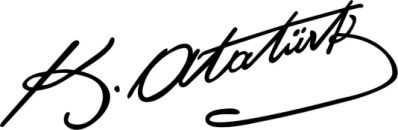 Bu stratejik plan, okul ile çevre ilişkilerini geliştirmeyi, okul gelişimini sürekli kılmayı, belirlenen stratejik amaçlarla,ülkemize,çevresine faydalı,kendi ile barışık, düşünen ve özgün üretimlerde  “bende varım” diyebilen nesiller yetiştirilmesi amacını taşımaktadır.Bu stratejik plan Toki Şehit Hikmet Mert Anaokulu/İlkokulu/Ortaokulunun mevcut durum analizi değerlendirmeleri doğrultusunda,2024–2028 yıllarında geliştireceği amaç, hedef ve stratejileri kapsamaktadır.15018 yılı Kamu Mali Yönetimi ve Kontrol Kanunu212. Kalkınma Planı (2024-2028)3Yüksek Planlama Kurulu Kararları4DPT Müsteşarlığı tarafından hazırlanan Kamu İdareleri İçin Stratejik Planlama Kılavuzu5Maliye Bakanlığı Tarafından Hazırlanan Performans Esaslı Bütçeleme Rehberi6Kamu İdareleri Faaliyet Raporlarının Düzenlenmesi ile Bu İşlemlere İlişkin Diğer Esas ve Usuller Hakkında Yönetmelik766. Hükümet Eylem Planı8Milli Eğitim Bakanlığı Stratejik Planı9İl Milli Eğitim Müdürlüğü Stratejik Planı102013/26No’lu Genelge 9.09.2018 tarihli ve 2018/16 sayılı Stratejik Planlama konulu Genelge. Milli Eğitim Bakanlığı Strateji Geliştirme Başkanlığının 2013/26 Nolu GenelgesiDiğer Kaynaklar Milli Eğitim Bakanlığı 2024-2028 Stratejik Plan Hazırlık ProgramıSTRATEJİK PLAN ÜST KURULUSTRATEJİK PLAN ÜST KURULUSTRATEJİK PLAN ÜST KURULUSIRA NOADI SOYADI                      GÖREVİ1İSMAİL ACAROKUL MÜDÜRÜ2DENİZ ÖZDEMİRMÜDÜR BAŞYARDIMCISI / MÜDÜR YARDIMCISI3SUNA ÇELENKÖĞRETMEN4PINAR KAŞIKOKUL AİLE BİRLİĞİ BAŞKANI5SAİM KASAPOKUL AİLE BİRLİĞİ YÖNETİM KURULU ÜYESİAtatürk Ortaokulu Stratejik Plan EkibiAtatürk Ortaokulu Stratejik Plan EkibiAtatürk Ortaokulu Stratejik Plan EkibiAtatürk Ortaokulu Stratejik Plan EkibiAtatürk Ortaokulu Stratejik Plan EkibiSıraAdı SOYADIUnvanıEkipteki GöreviGörev Yeri1İsmail ACAROkul MüdürüKoordinatörTokiŞHM İ.O-O.O2Deniz ÖZDEMİRMüdür YardımcısıMaliyetlendirme ve Diğer ÇalışmalarTokiŞHM İ.O- O.O3Erkan Soner ÖZBİLENSınıf ÖğretmeniEğitim ve Öğretimde Kalite ve Diğer ÇalışmalarTokiŞHM İ.O4İlknur GÜNEYSınıf ÖğretmeniKurumsal Kapasite ve Diğer ÇalışmalarToki  ŞHM İ.O5Suna ÇELENKSınıf ÖğretmeniEğitim ve Öğretime Erişim ve Diğer ÇalışmalarToki  ŞHM İ.O6ABirol ZAİMOĞLUSınıf Öğretmeniİstatistik, Erişim ve Diğer ÇalışmalarToki  ŞHM İ.O7Gökçe ATAMAN ÇETREFLİGörsel Sanatlar Öğret.Baskı, Tasarım ve Diğer ÇalışmalarToki  ŞHMO.O8L.Cumhur ÖZBİLENSosyal Bil Öğret.Ekip ÜyesiToki  ŞHMO.O9Hande MIZRAK KAYAİngilizce Öğret.Ekip ÜyesiToki  ŞHMO.O10Emre TURSUNTürkçe Öğret.Ekip ÜyesiToki  ŞHMO.O11Cengiz ERDOĞANVeliEkip ÜyesiToki  ŞHMO.O12Sevgi ATEŞVeliEkip ÜyesiToki  ŞHMO.OOKUL VE KURUM STRATEJİK PLANLAMA ADIMLARIOKUL VE KURUM STRATEJİK PLANLAMA ADIMLARIOKUL VE KURUM STRATEJİK PLANLAMA ADIMLARIOKUL VE KURUM STRATEJİK PLANLAMA ADIMLARIOKUL VE KURUM STRATEJİK PLANLAMA ADIMLARIOKUL VE KURUM STRATEJİK PLANLAMA ADIMLARIOKUL VE KURUM STRATEJİK PLANLAMA ADIMLARIOKUL VE KURUM STRATEJİK PLANLAMA ADIMLARIOKUL VE KURUM STRATEJİK PLANLAMA ADIMLARIOKUL VE KURUM STRATEJİK PLANLAMA ADIMLARIOKUL VE KURUM STRATEJİK PLANLAMA ADIMLARITOKİ ŞHM ANAOKULU/İLK/ORTAOKULU20242024202420242024202420242024202820282024202420242024202420242024202420282028EYLÜL EYLÜL EKİMEKİMKASIMKASIMARALIKARALIKOCAKOCAKKurulan Strateji Planlama ekibinin BildirilmesiDurum AnaliziGeleceğe Yönelimİl Değerlendirme (ARGE)Yayınlanma ve GöndermeEğitim Düzeyi2024 Yılı İtibari İle2024 Yılı İtibari İleEğitim Düzeyi%Ön LisansLisans2100Yüksek LisansYaş Düzeyleri2024 Yılı İtibari İle2024 Yılı İtibari İleYaş DüzeyleriKişi Sayısı%20-3030-4015040-5015050+...Hizmet SüreleriKişi Sayısı 1-3 Yıl4-6 Yıl7-10 Yıl111-15 Yıl16-20 Yıl21+.......Üzeri1Adı ve SoyadıGöreviKatıldığı Çalışmanın Adıİsmail ACARMüdürİntel gelecek için eğitimWeb tasarımıWeb tabanlı içerik geliştirmeTemel eğitim kursuHazırlayıcı eğitim kursuFatih projesi eğitimde teknoloji kullanım kursuFatih projesi eğitimde teknoloji kullanım kursuFatih projesi eğitimde teknoloji kullanım kursuBelletmen eğitimi farkındalık kursuBilgisayar- tasarım ve animasyon (photoshop temel) kursuÖzel yetenekliler destek eğitim odası farkındalık kursuFatih projesi - eğitimde teknoloji kullanımı kursuÇalışanların temel iş sağlığı ve güvenliği eğitimi kursuÇalışanların temel iş sağlığı ve güvenliği eğitimi kursuKapsayıcı eğitim yöneticilerin eğitimi kursuFatih projesi bileşenleri, EBA v2 ve esy semineriMSpowerpoint ile sunu hazırlamaOkul sağlığı(ilkyardım ve ilk müdahale kursu)Okul sağlığı 2.kademeÖzel eğitim semineriAşamalı devamsızlık yönetim modeli (adey) semineriBranşa uyum semineri (türkçe-türk dili ve edebiyatı)Ölçme ve değerlendirme farkındalık semineriÖzel eğitim hizmetleri semineriÖzel eğitim hizmetleri semineriÖzel eğitim hizmetleri semineriPerformans değerlendirme semineriÖzel MTSK ve diğer özel öğretim kurumları mevzuatı genel bilgilendirme semineriDeniz ÖZDEMİRMüdür YardımcısıÖzel eğitim alanında destek eğitimi verecek uzman öğretici yetiştirme kursuÇalışanların temel iş sağlığı ve güvenliği eğitimi kursuHEM öğretmen, usta öğretici,oryantasyon kursuKapsayıcı eğitim yöneticilerin eğitimi kursuOkul –Aile Birliği işleyişi kursuDijital girişimciliğin temelleri kursuİlk Yardım Eğitimi kursuİletişimde farkındalık semineriYönetimsel beceriler semineriÖlçme ve değerlendirmede yenilikçi yaklaşımlar semineriSorumluluk, liderlik ve değerler eğitimi semineriZaman yönetimi semineriYaş Düzeyleri2024 Yılı İtibari İle2024 Yılı İtibari İleYaş DüzeyleriKişi Sayısı%20-30530-401840-50250+...0Hizmet SüreleriKişi Sayısı 1-3 Yıl24-6 Yıl67-10 Yıl1111-15 Yıl616-20 Yıl-21+... Üzeri-Sıra 
NoGöreviErkekKadınEğitim DurumuHizmet YılıToplam1 Memur2Hizmetli3Sözleşmeli İşçi4Sigortalı İşçi0Mevcut KapasiteMevcut KapasiteMevcut KapasiteMevcut KapasiteMevcut Kapasite Kullanımı ve PerformansMevcut Kapasite Kullanımı ve PerformansMevcut Kapasite Kullanımı ve PerformansMevcut Kapasite Kullanımı ve PerformansMevcut Kapasite Kullanımı ve PerformansMevcut Kapasite Kullanımı ve PerformansPsikolojik Danışman Norm SayısıGörev Yapan Psikolojik Danışman Sayısıİhtiyaç Duyulan Psikolojik Danışman SayısıGörüşme Odası SayısıDanışmanlık Hizmeti AlanDanışmanlık Hizmeti AlanDanışmanlık Hizmeti AlanRehberlik Hizmetleri İle İlgili Düzenlenen Eğitim/Paylaşım Toplantısı Vb. Faaliyet SayısıRehberlik Hizmetleri İle İlgili Düzenlenen Eğitim/Paylaşım Toplantısı Vb. Faaliyet SayısıRehberlik Hizmetleri İle İlgili Düzenlenen Eğitim/Paylaşım Toplantısı Vb. Faaliyet SayısıPsikolojik Danışman Norm SayısıGörev Yapan Psikolojik Danışman Sayısıİhtiyaç Duyulan Psikolojik Danışman SayısıGörüşme Odası SayısıÖğrenci SayısıÖğretmen SayısıVeli SayısıÖğretmenlere YönelikÖğrencilere YönelikVelilere Yönelik0000YILLAR2023-20242023-20242025-20262025-20262026-20272026-2027HARCAMA KALEMLERİGELİRGİDERGELİRGİDERGELİRGİDERTemizlik28354,32 Küçük onarım8294Bilgisayar harcamaları20816,52 Büro makinaları harcamaları 17245,41TelefonYemekSosyal faaliyetlerKırtasiye 7389,18Vergi harç vs …………..GENELÖğrenci Sayısına İlişkin Bilgiler(Geçmiş Yıllar)Öğrenci Sayısına İlişkin Bilgiler(Geçmiş Yıllar)Öğrenci Sayısına İlişkin Bilgiler(Geçmiş Yıllar)Öğrenci Sayısına İlişkin Bilgiler(Geçmiş Yıllar)Öğrenci Sayısına İlişkin Bilgiler(Geçmiş Yıllar)Öğrenci Sayısına İlişkin Bilgiler(Geçmiş Yıllar)Öğrenci Sayısına İlişkin Bilgiler(Geçmiş Yıllar)2020-20212020-20212021-20222021-20222022-20232022-2023KızErkekKızErkekKızErkek Öğrenci Sayısı172185164169146164 Toplam Öğrenci Sayısı357357333333310310Yıllara Göre Ortalama Sınıf MevcutlarıYıllara Göre Ortalama Sınıf MevcutlarıYıllara Göre Ortalama Sınıf MevcutlarıYıllara Göre Öğretmen Başına Düşen Öğrenci SayısıYıllara Göre Öğretmen Başına Düşen Öğrenci SayısıYıllara Göre Öğretmen Başına Düşen Öğrenci Sayısı2020-20212021-20222022-20232020-20212021-20222022-2023181717131210Öğrencilerin Ortaöğretime Geçiş Sınavlarındaki Başarılarına İlişkin BilgilerÖğrencilerin Ortaöğretime Geçiş Sınavlarındaki Başarılarına İlişkin BilgilerÖğrencilerin Ortaöğretime Geçiş Sınavlarındaki Başarılarına İlişkin BilgilerÖğrencilerin Ortaöğretime Geçiş Sınavlarındaki Başarılarına İlişkin BilgilerÖğrencilerin Ortaöğretime Geçiş Sınavlarındaki Başarılarına İlişkin BilgilerÖğrencilerin Ortaöğretime Geçiş Sınavlarındaki Başarılarına İlişkin BilgilerÖğrencilerin Ortaöğretime Geçiş Sınavlarındaki Başarılarına İlişkin Bilgiler2015-20162015-20162017201720182018KızErkekKızErkekKızErkekÖğrenci Sayısı192327201015Sınava Giren Toplam Öğrenci Sayısı ( Kız +Erkek )424247472323Kazanan öğrenci sayısı1212171733Genel Başarı Oranı ( % )282836361414Sınıf Tekrarı Yapan Öğrenci SayısıSınıf Tekrarı Yapan Öğrenci SayısıSınıf Tekrarı Yapan Öğrenci SayısıÖğretim YılıToplam Öğrenci SayısıSınıf Tekrarı Yapan Öğrenci Sayısı2020-202135702021-202233312022-202331002023-20240Sosyal AlanlarSosyal AlanlarSosyal AlanlarTesisin adıKapasitesi (Kişi Sayısı)AlanıKantin4566 M2Yemekhane--Toplantı Salonu--Konferans Salonu--Seminer Salonu--Spor TesisleriSpor TesisleriSpor TesisleriTesisin adıKapasitesi (Kişi Sayısı)Alanı Basketbol Alanı20360 Futbol Sahası40500 Kapalı Spor Salonu00Diğer00İli: ORDUİli: ORDUİli: ORDUİli: ORDUİlçesi: GÖLKÖYİlçesi: GÖLKÖYİlçesi: GÖLKÖYİlçesi: GÖLKÖYAdres:Kuşluvan Mahallesi Barbaros Toki Cad.No:22/1Kuşluvan Mahallesi Barbaros Toki Cad.No:22/1Kuşluvan Mahallesi Barbaros Toki Cad.No:22/1Coğrafi Konum (link)Coğrafi Konum (link)Telefon Numarası: 452 741 2289452 741 2289452 741 2289Faks Numarası:Faks Numarası:e- Posta Adresi:739130@meb.k12.tr739130@meb.k12.tr739130@meb.k12.trWeb sayfası adresi:Web sayfası adresi:http://tokisehithikmetmertio.meb.k12.tr/http://tokisehithikmetmertio.meb.k12.tr/Kurum Kodu:739130739130739130Öğretim Şekli:Öğretim Şekli:Normal Normal Okulun Hizmete Giriş Tarihi : 2011Okulun Hizmete Giriş Tarihi : 2011Okulun Hizmete Giriş Tarihi : 2011Okulun Hizmete Giriş Tarihi : 2011Toplam çalışan sayısıToplam çalışan sayısıÖğrenci Sayısı:Kız146146Öğretmen SayısıKadın1717Öğrenci Sayısı:Erkek164164Öğretmen SayısıErkek88Öğrenci Sayısı:Toplam310310Öğretmen SayısıToplam2525Derslik Başına Düşen Öğrenci SayısıDerslik Başına Düşen Öğrenci SayısıDerslik Başına Düşen Öğrenci Sayısı16Şube Başına Düşen Öğrenci SayısıŞube Başına Düşen Öğrenci SayısıŞube Başına Düşen Öğrenci Sayısı16Öğretmen Başına Düşen Öğrenci SayısıÖğretmen Başına Düşen Öğrenci SayısıÖğretmen Başına Düşen Öğrenci Sayısı12Şube Başına 30’dan Fazla Öğrencisi Olan Şube SayısıŞube Başına 30’dan Fazla Öğrencisi Olan Şube SayısıŞube Başına 30’dan Fazla Öğrencisi Olan Şube Sayısı0Öğrenci Başına Düşen Toplam Gider MiktarıÖğrenci Başına Düşen Toplam Gider MiktarıÖğrenci Başına Düşen Toplam Gider MiktarıÖğretmenlerin Kurumdaki Ortalama Görev SüresiÖğretmenlerin Kurumdaki Ortalama Görev SüresiÖğretmenlerin Kurumdaki Ortalama Görev Süresi4Unvan*ErkekKadınToplamOkul Müdürü ve Müdür Yardımcısı112Branş Öğretmeni81725Rehber Öğretmen000Yardımcı Personel000Toplam Çalışan SayılarıOkul Bölümleri Okul Bölümleri Özel AlanlarVarYokOkul Kat Sayısı5Çok Amaçlı SalonXDerslik Sayısı25Çok Amaçlı SahaXDerslik Alanları (m2)1175KütüphaneXKullanılan Derslik Sayısı23Fen LaboratuvarıXŞube Sayısı23Bilgisayar LaboratuvarıXİdari Odaların Alanı (m2)46İş AtölyesiXÖğretmenler Odası (m2)66Beceri AtölyesiXOkul Oturum Alanı (m2)3729,22PansiyonXOkul Bahçesi (Açık Alan)(m2)Sanatsal, bilimsel ve sportif amaçlı toplam alan (m2)47Kantin (m2)66Tuvalet Sayısı20Sınıf/ŞubeErkek Öğrenci SayısıKız Öğrenci SayısıSınıf Toplamı1. Sınıf / A Şubesi71118Sınıf / B Şubesi68141.Sınıf Hafif Zihinsel A Şubesi112SINIF GENELİNDE TOPLAM1420342. Sınıf / A Şubesi99182. Sınıf / B Şubesi127192.Sınıf Hafif Zihinsel A Şubesi112.Sınıf Hafif Otizm A Şubesi22SINIF GENELİNDE TOPLAM2317403. Sınıf / A Şubesi87153. Sınıf / B Şubesi39123.Sınıf Hafif Zihinsel A Şubesi11SINIF GENELİNDE TOPLAM1216284. Sınıf / A Şubesi118194. Sınıf / B Şubesi88164.Sınıf Hafif Otizm A Şubesi22SINIF GENELİNDE TOPLAM211637Akıllı Tahta Sayısı25TV SayısıMasaüstü Bilgisayar Sayısı10Yazıcı Sayısı4Taşınabilir Bilgisayar Sayısı0Fotokopi Makinası Sayısı2Projeksiyon Sayısı6İnternet Bağlantı Hızı16mbsÖĞRENCİ ANKETİKATILMA DERECESİ (Yüzdelik Gösterim)KATILMA DERECESİ (Yüzdelik Gösterim)KATILMA DERECESİ (Yüzdelik Gösterim)KATILMA DERECESİ (Yüzdelik Gösterim)KATILMA DERECESİ (Yüzdelik Gösterim)MADDELERKesinlikle KatılıyorumKatılıyorumKararsızımKısmen KatılıyorumKatılmıyorumOkulumuzda alınan kararlar, çalışanların katılımıyla alınır.39,1327,9516,7711,184,97Kurumdaki tüm duyurular çalışanlara zamanında iletilir.32,3022,9819,8814,2910,56Her türlü ödüllendirmede adil olma, tarafsızlık ve objektiflik esastır.49,0724,8410,568,706,83Kendimi, okulun değerli bir üyesi olarak görürüm.38,5121,1212,4216,1511,80Çalıştığım okul bana kendimi geliştirme imkânı tanımaktadır.59,6319,889,942,488,07Okul, teknik araç ve gereç yönünden yeterli donanıma sahiptir.27,3326,0913,0416,7716,77Okulda çalışanlara yönelik sosyal ve kültürel faaliyetler düzenlenir.55,2819,2513,666,834,97Okulda öğretmenler arasında ayrım yapılmamaktadır.43,4828,575,5913,049,32Okulumuzda yerelde ve toplum üzerinde olumlu etki bırakacak çalışmalar yapmaktadır.56,5219,253,739,9410,56Yöneticilerimiz, yaratıcı ve yenilikçi düşüncelerin üretilmesini teşvik etmektedir.29,8133,548,0712,4216,15Yöneticiler, okulun vizyonunu, stratejilerini, iyileştirmeye açık alanlarını vs. çalışanlarla paylaşır.22,9824,8419,8811,1821,12Okulumuzda sadece öğretmenlerin kullanımına tahsis edilmiş yerler yeterlidir.10,5616,1515,5318,6339,13Alanıma ilişkin yenilik ve gelişmeleri takip eder ve kendimi güncellerim.33,5418,0112,4215,5320,50KATILMA DERECESİ(Yüzdelik Gösterim)KATILMA DERECESİ(Yüzdelik Gösterim)KATILMA DERECESİ(Yüzdelik Gösterim)KATILMA DERECESİ(Yüzdelik Gösterim)KATILMA DERECESİ(Yüzdelik Gösterim)MADDELERÖğretmen Anketi SonuçlarıKesinlikle KatılıyorumKatılıyorumKararsızımKısmen KatılıyorumKatılmıyorumOkulumuzda alınan kararlar, çalışanların katılımıyla alınır.63,6427,270,009,090,00Kurumdaki tüm duyurular çalışanlara zamanında iletilir.100,000,000,000,000,00Her türlü ödüllendirmede adil olma, tarafsızlık ve objektiflik esastır.72,7318,189,090,000,00Kendimi, okulun değerli bir üyesi olarak görürüm.72,7318,180,009,090,00Çalıştığım okul bana kendimi geliştirme imkânı tanımaktadır.45,4536,3618,180,000,00Okul, teknik araç ve gereç yönünden yeterli donanıma sahiptir.9,099,0936,3627,2718,18Okulda çalışanlara yönelik sosyal ve kültürel faaliyetler düzenlenir.27,270,0036,3627,279,09Okulda öğretmenler arasında ayrım yapılmamaktadır.81,829,099,090,000,00Okulumuzda yerelde ve toplum üzerinde olumlu etki bırakacak çalışmalar yapmaktadır.81,829,090,009,090,00Yöneticilerimiz, yaratıcı ve yenilikçi düşüncelerin üretilmesini teşvik etmektedir.100,000,000,000,000,00Yöneticiler, okulun vizyonunu, stratejisini, iyileştirmeye açık alanlarını vs. çalışanlarla paylaşır.90,919,090,000,000,00Okulumuzda sadece öğretmenlerin kullanımına tahsis edilmiş yerler yeterlidir.18,189,0936,3618,1818,18Alanıma ilişkin yenilik ve gelişmeleri takip eder ve kendimi güncellerim.63,6427,270,009,090,00                                     VELİ ANKETKATILMA DERECESİ(Yüzdelik Gösterim)KATILMA DERECESİ(Yüzdelik Gösterim)KATILMA DERECESİ(Yüzdelik Gösterim)KATILMA DERECESİ(Yüzdelik Gösterim)KATILMA DERECESİ(Yüzdelik Gösterim)Veli Anketi Sonuçları:MADDELERKesinlikle KatılıyorumKatılıyorumKararsızımKısmen KatılıyorumKatılmıyorumOkulumuzda alınan kararlar, çalışanların katılımıyla alınır.31,0622,984,972,481,86Kurumdaki tüm duyurular çalışanlara zamanında iletilir.37,2719,882,480,623,11Her türlü ödüllendirmede adil olma, tarafsızlık ve objektiflik esastır.29,8117,397,454,973,73Kendimi, okulun değerli bir üyesi olarak görürüm.19,8818,6310,569,324,97Çalıştığım okul bana kendimi geliştirme imkânı tanımaktadır.26,7124,229,940,621,86Okul, teknik araç ve gereç yönünden yeterli donanıma sahiptir.21,1215,538,074,3514,29Okulda çalışanlara yönelik sosyal ve kültürel faaliyetler düzenlenir.24,2214,9111,807,454,97Okulda öğretmenler arasında ayrım yapılmamaktadır.31,0619,253,734,974,35Okulumuzda yerelde ve toplum üzerinde olumlu etki bırakacak çalışmalar yapmaktadır.27,9520,504,975,594,35Yöneticilerimiz, yaratıcı ve yenilikçi düşüncelerin üretilmesini teşvik etmektedir.18,6313,0413,668,079,94Yöneticiler, okulun vizyonunu, stratejilerini, iyileştirmeye açık alanlarını vs. çalışanlarla paylaşır.16,7722,988,076,838,70Okulumuzda sadece öğretmenlerin kullanımına tahsis edilmiş yerler yeterlidir.18,0111,809,328,7015,53Alanıma ilişkin yenilik ve gelişmeleri takip eder ve kendimi güncellerim.18,6314,299,326,2114,91Unvan*ErkekKadınToplamOkul Müdürü ve Müdür Yardımcısı112Branş Öğretmeni81725Rehber Öğretmen000Yardımcı Personel000Toplam Çalışan Sayıları91827DOKTORADOKTORADOKTORAYÜKSEK LİSANSYÜKSEK LİSANSYÜKSEK LİSANSLİSANSLİSANSLİSANSÖN LİSANSÖN LİSANSÖN LİSANSLİSE VE ALTILİSE VE ALTILİSE VE ALTIBİRİMBİRİMBİRİMAtatürk OOErkekKadınToplamErkekKadınToplamErkekKadınToplamErkekKadınToplamErkekKadınToplamErkekKadınToplamÖĞRETMEN 281525MEMURYARDIMCI HİZYıllarGelir MiktarıGider MiktarıFark201611.370,00TL11.200,00 TL201711.536,00TL12.796,00TL201814.448,00 TL14.637,61 TLPESTLE ANALİZİPESTLE ANALİZİPOLİTİK FAKTÖRLEREKONOMİK FAKTÖRLER5018 sayılı Kamu Mali Yönetimi ve Kontrol Kanunu ile Stratejik Planlama anlayışının ve ilkelerinin kurumlara yerleşmesiBakanlığımız 2023 Eğitim Vizyonu ÇalışmalarıMevzuat değişiklikleriOkul öncesi eğitimin yaygınlaştırılması amacıyla yapılan çalışmalarOkulumuz velilerinin ekonomisi fındık ve hayvancılık ve gurbetten oluşmaktadır. Fındık, canlı hayvan, et ve süt ürünleri ve orman ürünleri başlıca ürünlerdir. Turizm alanındaki gelişmeler yayla turizmi ve Ulu Göl’e yapılan ziyaretlerden oluşmaktadır. Ulu Göl’e yıllık 250.000 yerli ve yabancı turist gelmektedir. Sanayi alanında 1.000 kişinin istihdam edileceği tekstil fabrikası mevcuttur. Sanayii alanında ilçemiz yeterince gelişememiştir.İlçemizde yaşayan velilerimizin gelirleri tarımsal üretime ve enerji nakil hattı işçiliğine dayanmakta ve gelir durumu mevsimsel dalgalanmalardan etkilenmektedir.SOSYAL/KÜLTÜREL FAKTÖRLERTEKNOLOJİK FAKTÖRLERKültür, kış ve doğal turizm zenginliklerine sahiptir.Köklü bir tarih ve kültürel mirasa sahiptir.Eğitime olan duyarlılığın artış göstermektedir.Sosyal destek projelerine duyarlılığın artmaktadır.Eğitimde teknolojik altyapı çalışmaları devam etmektedir.Teknolojinin sağladığı yeni e öğrenme alanları geliştirilmektedir.Bakanlığın teknolojik alandaki uygulamalarının varlığı (MEBBİS, e-okul, FATİH Projesi vb.)YASAL/LEGAL FAKTÖRLEREKOLOJİK FAKTÖRLERMevzuatın sık değişmektedir.İdare yargı denetimine tabiidir.Tabiatı korumaya dönük politikalar yetersizdir.İnsanlarda doğayı koruma bilincinin tam olarak yerleşememiştir.Atıkların dönüşümü ve çevreye yararlı hale getirilmesinde uygulamalar yetersizdir.Temiz su kaynaklarının gün geçtikçe azalmaktadır.Doğal yaşam alanları azalmaktadır.Doğaya en büyük tahribatın insan eliyle yapılıyor olmasıATATÜRK ORTAOKULU GÜÇLÜ YÖNLERİMİZATATÜRK ORTAOKULU GÜÇLÜ YÖNLERİMİZİlçemizde okulumuzdan 8. Sınıfı bitiren öğrencilerin İlgi ve ihtiyaçlara cevap verebilecek çeşitlilikte okul ve program türünün varlığıBilgi ve iletişim teknolojilerinin eğitim ve öğretim süreçlerinde etkin kullanımıEğitimde teknoloji kullanımının artırılmasına yönelik büyük ölçekli projelerin yürütülmesiGüçlü bilişim altyapısı ve elektronik bilgi sistemlerinin etkin kullanımıYeniliğe, gelişime ve takım çalışmasına yatkın insan kaynağıÇalışanlar arası bilgi paylaşımı ve iş birliğiOkulumuz okul aile birliğinin faal olmasıÖğrenci sınıf mevcutlarının uygun olmasıÖğrenci devamsızlık oranının düşük olmasıDerslik başına düşen öğrenci sayısının düşük olmasıGenç ve dinamik insan kaynağına sahip olmamızTeknolojik araçların ve donatım materyallerinin günün şartlarına uygun kullanılmasıİletişime açık veliprofilininolması.KurumiçiiletişimkanallarınınaçıkolmasıKurum yöneticilerinin kolay ulaşılabilir ve çözüm odaklı olmasıYöneticilerin bilgi paylaşımına ve iş birliğine açıklığıMüdürlüğümüzün şeffaf ve erişilebilir olmasıKurum içi iletişimin güçlü olmasıKöklü bir geçmişe dayanan okul kültürü ve bilgi birikimiOkullardaki eğitim hizmetlerinin ve kursların ücretsiz olmasıÖğretim materyallerinin ücretsiz dağıtımı ve elektronik ortamdan erişime açık olmasıÖğrencilerin tercihleri doğrultusunda evlerine yakın okulları tercih etme olanaklarıYeni fikirlerin ve farklı görüşlerin desteklenmesiYöneticilerin bilgi paylaşımına ve iş birliğine açıklığıYöneticilerin katılımcılığı desteklemeleriOkul Fiziki ortamının kalabalık olmamasıOkulumuzun tekli öğretim yapmasıBilgiveiletişimteknolojilerinineğitimveöğretimsüreçlerinde etkin bir şekilde kullanılmasıÖğretmenlere,sınıflardateknolojiyimateryalolarakkullanmafırsatınınverilmesi,FATİH Projesinin yaygın kullanımıGüçlü internet ağının olmasıYönetimtarafından kurum kültürünün oluşturulmuş olmasıOkul kararlarıalınırkenpaydaşlarıngörüşveönerilerinindikkate alınmasıBilgi ve iletişim teknolojilerinin eğitim ve öğretim süreçlerinde etkin kullanımıTOKİ ŞHM ANAOKULU/İLK/ORTAOKULU ZAYIF YÖNLERTOKİ ŞHM ANAOKULU/İLK/ORTAOKULU ZAYIF YÖNLERBilimsel, kültürel, sanatsal ve sportiffaaliyetlereöğretmen ve usta öğreticilerin olmaması nedeniyle katılımın düşük olmasıÜcretli öğretmen uygulamasıÇocukların düşünsel, duygusal ve fiziksel becerilerini geliştirecek ortamların eksikliğiSeçmeli derslerin öğrencilerin ilgi ve yetenekten çok öğretmen durumuna göre belirlenmesiHayat boyu öğrenme kapsamındaki kursların çeşitliliği ve yaygınlığıKurum binasının yeterliliğinin düşük olmasıFiziki alanların ( Derslik ve okulların) amaca uygun olmamasıKırtasiyeciliğin/bürokrasinin (yazışmaların) yoğunluğuLaboratuvarların olmaması.Okulumuzda ki eksiklikleri giderecek bütçenin yetersiz olması.Bütçe dağılımının okullara yapılmamasıBakım onarım acil ihtiyaç bütçe giderlerinin karşılanamamasıÖğretmenlerin bölgede uzun süre kalmaması daha uzun süreli çalışmasını sağlayacak teşvik edici mekanizmaların kurulmamış olmasıÖğretmenler için motive edici bir kariyer sisteminin olmamasıSağlıklı istatistiksel verilere ulaşılamamasıPersonel değişiminin hızlı olmasıVelilerin çoğunluğunun gurbetçi olmasıÖğrencilerin okuma alışkanlıklarının yetersizliğiÖğrencilerimizde çevre ve temizlik bilincinin yetersizliğiTÜBİTAK, yerel ve ulusal projelere katılım oranın düşük olmasıTeknolojinin olumsuz etkileri Yabancı dil yeterliliğinin verilememesiÖğretmenlerin mesleki gelişimlerini artırıcı faaliyetlerinin azlığıHizmet bürolarında çalışan personelin olmamasıYardımcı Personel (hizmetli) olmaması Norm kadro doluluk oranının düşük olması ve sürekli bir öğretmen atama ve tayinlerinin olması,Hemen hemen her dönem ücretli öğretmen ile çalışılması ve bu öğretmenlerin dönem arasında ayrılmalarıVeli toplantılarına katılımın beklenen düzeyde olmamasıVelinin aşırı korumacılık anlayışıVelilerin çoğunluğunun gurbetçi olmasıOkul Aile Birliği üyelerinin yeterince okula sahiplenmemesiEtkinliklere katılım ve teşviklerinin az olmasıVelilerin eğitim sürecine müdahale etme çabaları-Okul bahçesinin yetersiz olmasıOkul ve kurumlarda çocukların düşünsel, duygusal ve fiziksel becerilerini geliştirecek ortamların yeterli olmaması		FIRSATLAR		FIRSATLAREğitim ve öğretime yönelik talebin giderek artmasıUlaşım ağının gelişmesiEğitim ve öğretime yönelik teşviklerin varlığıEğitimin niteliğinin arttırılmasına yönelik hibe ve desteklerin olmasıKaliteli eğitim ve öğretime ilişkin talebin artmasıEğitim bilimleri alanında bilimsel araştırmaların yapılmasıGelişen teknolojilerin eğitimde kullanılabilirliğinin artması Çevremizde kurumsal ve bireysel bazda sürekli gelişmeyi hedefleyen bilinç düzeyinin artıyor olması.•Atamalarda okulumuzun zorunlu hizmet kapsamında olması nedeniyle öğretmenler tarafından tercih edilen ilçenin bir okulu arasında yer alması•İl merkezine günlük gidiş geliş imkânını olması edeniyle öğretmenlerce tercih edilmesi•İlimizin coğrafi konumundan dolayı turizm fırsatlarının gelişmeye açık olması•Toplum nezdinde eğitimin gereğine; bilinç ve duyarlılığının artması•Eğitim kullanılan araç-gereçlerde, teknolojik ekipmanlarda ve iletişimde yeni teknolojilerin kullanılması•Eğitimde fırsat eşitliğine yönelik alınan tedbirlerin her geçen gün daha artırılması hususundaki çabalarSosyal medya okuryazarlık becerilerinin gelişmesinin portaller, web siteleri ve mobil uygulamalarla mezunların takibine imkân tanımasıGenç ve dinamik nüfusun fazla olması Öğretmenlerimizin büyük çoğunluğu genç, dinamik, yeniliğe açık, kendini geliştiren, teknolojiyi iyi kullanan eğitimciler olması İlimizin Büyükşehir olması nedeniyle sosyal ve kültürel faaliyetlere ilçemizin dâhil edilmesiİlçemizin coğrafik konumu ve iklim şartları sebebiyle tercih edilen bir ilçe olmasıZorunlu hizmet kapsamındaki ilçeler arasında olmasıBelediyenin işbirliğine açık olmasıHayat boyu öğrenmeyi destekleyen politikaların varlığıGelişen teknolojilerin eğitimde kullanılabilirliğinin artması Eğitimin kalitesinin arttırılması için AB programlarının varlığı, hibe ve desteklerİlçemizde görev yapan genç eğitim çalışanlarının heyecanlı ve motivasyonunun yüksek olmasıİlimizin coğrafi konumundan dolayı turizm fırsatlarının gelişmeye açık olmasıİlçe halkının eğitime olumlu yaklaşımıTEHDİTLERTEHDİTLERBüyükşehir’e ulaşım zorluğuBazı okul türlerini ilçemizde olmaması ve göç riski Mesleki yöneltmede öğrencilerin ilgi ve yeteneklerine göre yönlendirmede yetersizlikBireylerde oluşan teknoloji bağımlılığıİnternet ortamında oluşan bilgi kirliliği, doğru ve güvenilir bilgiyi ayırt etme güçlüğüToplumda kitap okuma, spor yapma, sanatsal ve kültürel faaliyetlerde bulunma alışkanlığının yetersiz olmasıÖğrenci ve ailelerin meslekler ve iş hayatıyla ilgili yeterli bilgiye sahip olmamasıMerkezi seçme ve yerleştirme sınavları nedeniyle sadece öğretimin ön plana çıkmasıVelilerin okula aşırı eleştirisel bakış açısıSanayinin ilçemizde gelişmemiş olması ve sanayi gelirini önemini bilmeyen bundan dolayı Mesleki ve Teknik Eğitim merkezlerine öğrenci göndermedeki isteksiz veli guruplarıEğitime ilişkin süreçlerde birçok kurum ve kuruluşun rol oynamasıTeknolojinin hızlı değişimi ve dijitalleşen dünyada mesleki ve teknik eğitimin geleceğinin belirsiz olmasıDış göçZararlı madde kullanımının artmasıEğitim ve öğretimin finansmanında yerel yönetimlerin katkısının yetersiz olmasıDeprem kuşağında yer almamızAile sosyal-ekonomik ve eğitim düzeyinin düşük olmasıMevzuatın çok sık değişmesiÖğretmenlerin daha uzun süreli çalışmasını sağlayacak teşvik edici mekanizmaların yetersiz olmasıSınav sistemindeki değişikliklerHızlı göç nedeniyle öğrenci sayısının azalması ve iyi okulların sahilde anlayışıSiyasi ve sendikal grupların atama ve görevlendirmelerde yasal düzenlemeler üzerinde etkili olma isteğiTESPİTLERİHTİYAÇLARBilimsel, kültürel, sanatsal ve sportif faaliyetlere öğretmen ve usta öğreticilerin olmaması nedeniyle katılımın düşük olmasıHalk eğitim Bünyesinde Usta öğretici kursları ile ihtiyacın azaltılmasıÖğrencilerin tercihleri doğrultusunda evlerine yakın okulları tercih etme olanaklarıFarklı liselerin bünyesinde alan dal bölümlerinin çoğaltılmasıHayat boyu öğrenme kapsamındaki kursların çeşitliliği ve yaygınlığının olmamasıUsta öğretici ihtiyacıKurum binasının yeterliliğinin düşük olması, okullarda derslik dışında sosyal, kültürel, kişisel gelişim alanlarının yeterli olmaması Bina günümüz ihtiyaçlarına cevap vermiyorLaboratuvarların olmaması.Laboratuvarlar ihtiyacıOkulumuzda ki eksiklikleri giderecek bütçeOkul bazlı bütçe Öğretmenlerin bölgede uzun süre kalmaması Daha uzun süreli çalışmasını sağlayacak teşvik edici mekanizmaların kurulmasıHizmet bürolarında çalışan personelin olmamasıMemur ihtiyacıNoPERFORMANS GÖSTERGESİMevcutHEDEFHEDEFHEDEFHEDEFHEDEFNoPERFORMANS GÖSTERGESİ202320242025202620272028PG.1.1.aKayıt bölgesindeki öğrencilerden okula kayıt yaptıranların oranı (%)100100100100100100PG.1.1.b.Okula yeni başlayan öğrencilerden oryantasyon eğitimine katılanların oranı (%)6070758595100PG.1.1.c.Bir eğitim ve öğretim döneminde 20 gün ve üzeri devamsızlık yapan öğrenci oranı (%)0,60,50,40,30,20PG.1.1.d.Okulun özel eğitime ihtiyaç duyan bireylerin kullanımına uygunluğu (0-1)111111PG.1.1.e.Hayat boyu öğrenme kapsamında açılan kurslara devam oranı (%) (halk eğitim)7580859095100PG.1.1.f.Hayat boyu öğrenme kapsamında açılan kurslara katılan kişi sayısı (sayı) (halk eğitim)35791015NoEylem İfadesiEylem SorumlusuEylem Tarihi1.1.1.Kayıt bölgesinde yer alan öğrencilerin tespiti çalışması yapılacaktır.Okul Stratejik Plan Ekibi01 Eylül-20 Eylül1.1.2Devamsızlık yapan öğrencilerin tespiti ve erken uyarı sistemi için çalışmalar yapılacaktır. Müdür Yardımcısı 01 Eylül-20 Eylül1.1.3Öğrencilerindevamsızlıkyapmasınasebepolanfaktörlerbelirlenerekbunlarınöğrencilerüzerindekiolumsuzetkisiniazaltacak tedbirler alınacaktır.Rehberlik ServisiHer ayın son haftası1.1.4Okulumuzunfizikiortamlarıözeleğitimeihtiyaçduyanbireyleringereksinimlerineuygunbiçimdedüzenlenecekvedestekeğitimodasınınetkinliğiartırılacaktır.Okul MüdürlüğüDönem İçerisinde1.1.5Hayat Boyu öğrenme kapsamında açılan kurslara katılımın arttırılmasıOkul MüdürlüğüDönem İçerisindeNoPERFORMANSGÖSTERGESİMevcutHEDEFHEDEFHEDEFHEDEFHEDEFNoPERFORMANSGÖSTERGESİ202320242025202620272028PG.2.1.1Kurumvekuruluşlartarafındandüzenlenensanatsal,bilimsel, kültürelvesportiffaaliyetlerekatılanöğrencioranı(%)203050607080PG.2.1.2Çevrebilincininartırılmasıçerçevesindeyapılanetkinliklerekatılanöğrencisayısı253542505560PG.2.1.3Dersdışıegzersizçalışmalarınakatılanöğrencisayısı101520253040PG.2.1.4Sağlıklıvedengelibeslenmeileilgiliverileneğitimekatılanöğrencisayısı    120125130135140150PG.2.1.5Öğrencibaşınaokunankitapsayısı5811141720NoEYLEM İFADESİEYLEM SORUMLUSUEYLEM TARİHİ2.1.1.Okulumuzdabilimsel,kültürel,sanatsal,sportifvetoplumhizmetialanlarındaetkinliklerekatılımoranıartırılacaktır.TümPaydaşlarEğitimÖğretimSüresince2.1.2Çevrebilincininartırılmasıçerçevesindeyapılanetkinliklerekatılanöğrencilerödüllendirilerekkatılımoranımızartırılacaktır.TümPaydaşlarEğitimÖğretimSüresince2.1.3OkulumuzdadersdışıegzersizçalışmalarınaönemverilecekveçalışmalardesteklenecektirOkulİdaresiÖğretmenlerEğitim	ÖğretimSüresince2.1.4Okul	sağlığı		ve	hijyen	konularındaöğrencilerin,ailelerinve	çalışanların bilinçlendirilmesineyönelikfaaliyetleryapılacaktır.Okulumuzunbukonularailişkindeğerlendirmelere(BeyazBayrak,BeslenmeDostuOkul,SıfırAtıkProjesivb.)katılmalarıdesteklenecektir.TümPaydaşlarEğitim	ÖğretimSüresince2.1.5Çeşitliyarışma,organizasyonvebenzeretkinliklerleokulumuzdakitapokumahareketliliğisağlanaraköğrencilerinkitapokumayayönelikilgisininartmasısağlanacaktır.ÖğretmenlerEğitim	ÖğretimsüresinceNoPERFORMANSGÖSTERGESİMevcutHEDEFHEDEFHEDEFHEDEFHEDEFNoPERFORMANSGÖSTERGESİ202320242025202620272028PG.2.2.1Hedeflenenbaşarıyıgerçekleştiremeyenöğrencilerdendestekprogramıeğitiminekatılanlarınoranı (%)5060708090100PG.2.2.2OkulumuzdakiTasarımveBeceriAtölyesi(Adet)00A1A1A2A2NoEYLEM İFADESİEYLEM SORUMLUSUEYLEM TARİHİ2.2.1.Hedefledikleribaşarıyıgösteremediğibelirlenenöğrencilerinakademikvesosyalgelişimleriiçinokulumuzdadestekprogramlarıuygulanacaktır.OkulİdaresiÖğretmenlerEğitimÖğretimSüresince2.2.2Okulumuzdaçocuklarındüşünsel,duygusalvefizikselihtiyaçlarınıdestekleyen Tasarım-BeceriAtölyelerikurulacaktır.OkulMüdürüOkulAileBirliğiVeliler2024-2028NoPERFORMANSGÖSTERGESİMevcutHEDEFHEDEFHEDEFHEDEFHEDEFNoPERFORMANSGÖSTERGESİ202320242025202620272028PG.3.1.1Okulumuzmobilbilgilendirmesistemiileulaşılanvelioranı(%)110115118125130140PG.3.1.2Okulumuzbilgiedinmesistemlerindenhizmetalanlarınmemnuniyetoranı(%)757880859096PG.3.1.3Okulwebsitemizinkullanımsıklığı(%)405558657592PG.3.1.4Okulumuzöğretmenlerininihtiyaçduyduğubilgi, belgevedokümanlaraulaşımoranı(%)100100100100100100NoEYLEM İFADESİEYLEMSORUMLUSUEYLEM TARİHİ3.1.1Yönetimveöğrenmeetkinliklerininizlenmesi, değerlendirilmesivegeliştirilmesiamacıylaveriyedayalıyönetimyapısıdesteklenecektir.OkulİdaresiEğitimÖğretimSüresince3.1.2Okulumuzbilgiedinmesistemlerininaktifbirşekildekullanılmasısağlanacaktır.OkulİdaresiÖğretmenlerEğitimÖğretimSüresince3.1.3Okulumuzcabilgiedinmesistemlerivasıtasıylabilgiistenilenkonularınanaliziyapılacak,sıklıklatalepedilenbilgilerwebsitemizdeyayınlanarakkamuoyuiledüzenliolarakpaylaşılacaktır.Böyleliklemükerrerbilgitaleplerininönünegeçilecektir.OkulMüdürüEğitimÖğretimSüresince3.1.4Öğretmenlerimizinihtiyaçduyduğubilgi,belgevedokümanlarahızlıbirşekildeerişimsağlayabilmesiamacıyladokümanveveriyönetimmerkezioluşturulmasıdesteklenecektir.TümPaydaşlarEğitimÖğretimSüresinceNoPERFORMANSGÖSTERGESİMevcutHEDEFHEDEFHEDEFHEDEFHEDEFNoPERFORMANSGÖSTERGESİ202320242025202620272028PG.3.2.1HizmetİçiEğitimekatılanyönetici,öğretmenvepersonelsayısı46891213PG.3.2.2Ödülalanpersoneloranı(%)123456PG.3.2.4Öğretmenlerinderslerdeteknolojiyietkinkullanmaoranı(%)75809095100100NoEYLEM İFADESİEYLEM SORUMLUSUEYLEM TARİHİ3.2.1Özelliklesorunalanlarıolaraktespitedilenkonularda(liderlikvesınıfyönetimi,yetkinlik,öğretmeusulü,ölçmevedeğerlendirme,materyalhazırlama,iletişimkurma,teknolojiyietkinveverimlikullanma,yabancıdil,meslekietik)öğretmenlerinbelirliperiyotlardaeğitimyapmalarısağlanacaktır.OkulMüdürüSeminerDönemi3.2.2Başarılı	öğretmenlerin	ödüllendirilmesisağlanacaktırOkulMüdürüSeneSonu3.2.4Okulumuzdaöğrenciveöğretmenlerinteknolojikullanmayetkinlikleriartırılacaktır.OkulMüdürüEğitimÖğretimSüresinceKAYNAKTABLOSU20242025202620272028ToplamGenelBütçe------ValiliklerveBelediyelerinKatkısı250030003500500060008000Diğer(OkulAileBirlikleri)7397,28 TL7500850095001050011000TOPLAM9897,281050012000145001650019000YıllarOKUL AİLE BİRLİĞİGelir MiktarıGider MiktarıFark201611.370,00TL11.200,00 TL201711.536,00TL12.796,00TL201814.448,00 TL14.637,61 TLSTRATEJİK PLAN ÜST KURULUSTRATEJİK PLAN ÜST KURULUSTRATEJİK PLAN ÜST KURULUSTRATEJİK PLAN ÜST KURULUSIRA NOADI SOYADIGÖREVİİMZA1İSMAİL ACAROKUL MÜDÜRÜ2DENİZ ÖZDEMİRMÜDÜR YARDIMCISI3SUNA ÇELENKÖĞRETMEN4PINAR KAŞIKOKUL AİLE BİRLİĞİ BAŞKANI5SAİM KASAPOKUL AİLE BİRLİĞİ YÖNETİM KURULU ÜYESİ6